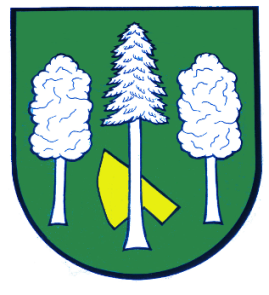 Hlášení ze dne 15. 03. 20231) Obec Daskabát Vás srdečně zve na již XV. ročník Krále daskabátské slivovice.Akce se koná v sobotu 18. 03. 2023 na sále Na Hřišti ve 14:00 hodin (sál otevřen 
od 13:30 hodin). Vstupné je 100 Kč – v ceně vstupného je talíř zabíjačkových dobrot.Soutěžní vzorek můžete do 17. 03. 2023 donést na obecní úřad – minimální množství 250 ml s označením druhu a síly. Za účasti poroty proběhne košt s vyhlášením vítěze. 
Po skončení soutěže bude veřejný košt všech vzorků.2) Firma AVE CZ odpadové hospodářství s. r. o. provede v naší obci ve dnech 24. 03. 2023 a 25. 03. 2023 sběr nebezpečných a velkoobjemových odpadů. Velkoobjemové odpady jsou – výrobky ze dřeva, skla, keramiky, porcelánu, plastů a textilu. Patří sem například i starý nábytek, matrace, apod.Firma AVE CZ odpadové hospodářství s. r. o. umístí v pátek 24. března 2023 velkoobjemové kontejnery na stanoviště u obecního úřadu. Svoz těchto kontejnerů bude v sobotu 25. 03. 2023 dopoledne.Nebezpečné odpady jsou – autobaterie, ostatní baterie, zbytky barev a laků, obaly od barev a laků, rozpouštědla, tužkové a knoflíkové baterie, zářivky a výbojky, staré léky, televizory, ledničky a monitory, použité oleje a ropné produkty, textil zničený těmito produkty. Svoz těchto nebezpečných odpadů bude proveden v naší obci v sobotu 25. 03. 2023 na stanovišti u obecního úřadu od 11:00 do 11:30 hodin.Žádáme občany, aby ve zmíněném čase donesli nebezpečný a velkoobjemový odpad 
na určené stanoviště. Dále žádáme o přesné rozdělení odpadů tak, aby ve velkoobjemových kontejnerech nebyl nebezpečný odpad.3) Od pondělí 20. 03. 2023 budou obecní zaměstnanci provádět pravidelné odečty vodoměrů osobně na Vašich odběrných místech. Tímto bychom Vás chtěli požádat 
o umožnění volného a bezpečného přístupu k vodoměrům. Stav vodoměru je možné zaslat i na email podatelna@obecdaskabat.cz.